Об утверждении состава антинаркотической комиссии муниципального района Пестравский Самарской областиВ связи с произошедшими кадровыми изменениями, руководствуясь статьями 41, 43 Устава муниципального района Пестравский Самарской области, администрация муниципального района Пестравский Самарской области ПОСТАНОВЛЯЕТ:1. Утвердить состав антинаркотической комиссии муниципального района Пестравский Самарской области согласно приложению к настоящему постановлению.2. Признать утратившим силу постановление администрации муниципального района Пестравский Самарской области от 03.12.2019    № 740 «Об утверждении состава антинаркотической комиссии муниципального района Пестравский Самарской области».3. Опубликовать настоящее постановление в районной газете «Степь» и разместить на официальном Интернет – сайте муниципального района Пестравский Самарской области.4. Контроль за выполнением настоящего постановления возложить на первого заместителя Главы муниципального района Пестравский Самарской области (Кузнецову Н.П.).Глава муниципального районаПестравский Самарской области                                                  С.В. ЕрмоловЕрохин Е.М. 8(84674) 21470 Приложение к постановлению администрации муниципального района Пестравский Самарской областиот _________________ №_______Составантинаркотической комиссии муниципального района Пестравский Самарской областиЧЛЕНЫ КОМИССИИАДМИНИСТРАЦИЯ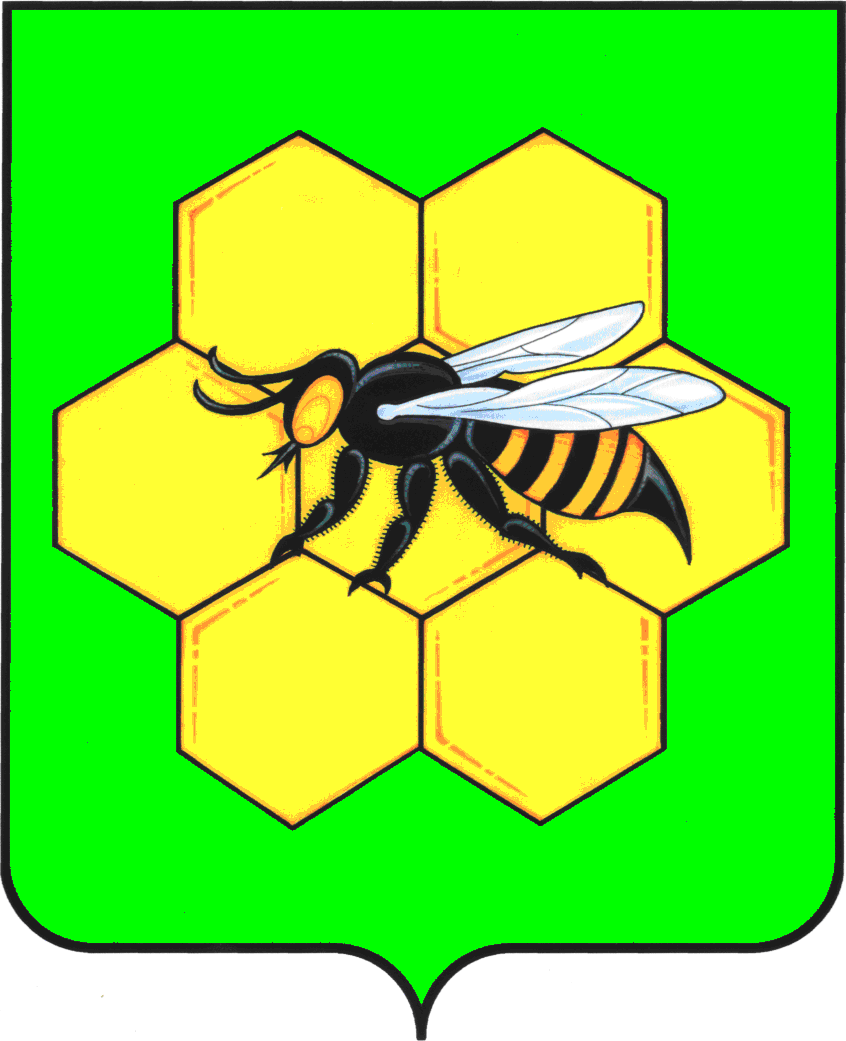 МУНИЦИПАЛЬНОГО РАЙОНАПЕСТРАВСКИЙСАМАРСКОЙ ОБЛАСТИПОСТАНОВЛЕНИЕот  _____________  № _______Ф.И.О.ДолжностьЕрмоловСергейВикторовичГлава муниципального района Пестравский, председатель комиссииКузнецоваНатальяПавловнаПервый заместитель Главы муниципального района Пестравский, заместитель председателя комиссииЕрохинЕвгенийМихайловичГлавный специалист администрации муниципального района Пестравский по правовым вопросам правового отдела, секретарь комиссииПрокудинаОльгаНиколаевнаЗаместитель Главы муниципального района Пестравский по социальным вопросамИшков СергейВасильевичНачальник Отделения МВД России по Пестравскому району (по согласованию)РешетниковВикторИвановичПредседатель Собрания представителей муниципального района Пестравский, Главный врач ГБУЗ СО «Пестравская ЦРБ» (по согласованию)ШаталовВладимирВикторовичНачальник Пестравского территориального отдела образования Юго-Западного управления министерства образования и науки Самарской области (по согласованию)КазанцеваТатьяна АлександровнаРуководитель МБУ «Управление культуры, молодежной политики и спорта муниципального района Пестравский»ЛукасеваОльгаВасильевнаЗаместитель директора ГКУ СО «Комплексный центр социального обслуживания населения» Юго-Западного округа» отделение муниципального района Пестравский (по согласованию)КостенкоАнастасияАлександровнаРуководитель МКУ Отдел опеки, попечительства и демографии муниципального района Пестравский Самарской областиСавинаНатальяНиколаевнаПедагог-психолог ГБУ «Центр психолого-педагогической, медицинской и социальной помощи муниципального района Пестравский Самарской области» (по согласованию)